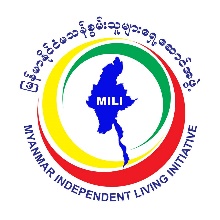 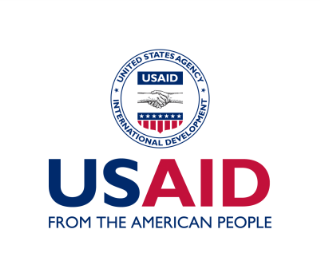 မသန္စြမ္းသူမ်ား၊ လူငယ္မ်ား၊ အမ်ိဳးသမီးမ်ား၊ တိုင္းရင္းသားမ်ားနွင့္ LGBTIQA မ်ားအတြက္ ျငိမ္းခ်မ္းေရးျဖစ္စဥ္မ်ားတြင္ ပါဝင္ေဆာင္ရြက္ျခင္းဆိုင္ရာ အသိပညာေပးသင္တန္း နွင့္ နုိင္ငံေရးသိပၸံသင္တန္း(ဒုတိယအၾကိမ္)ေလွ်ာက္လႊာပုံစံအမည္		: ______________________	Name (in English)	: ____________________က်ား/မ/အျခား	: ______________________	လူမ်ဳိး : ___________________________________ပညာအရည္အခ်င္း : _________________________________________________________________ေမြးဖြားရာဇာတိ	: __________________________________________________________________ယခုလက္ရွိေနထိုင္သည့္လိပ္စာ: _________________________________________________________ေမြးသကၠရာဇ္	: ______________________	မွတ္ပံုတင္အမွတ္    : _________________________ဖုန္းနံပါတ္	: ______________________ အီးေမးလ္    : ________________________________မသန္စြမ္းမူအမ်ဳိးအစား မသန္စြမ္းမႈျဖစ္ရသည့္အေၾကာင္းအရင္းဆက္သြယ္/သြားလာေရးအတြက္ လက္ရွိအသုံးျပဳေနသည့္ အေထာက္အကူျပဳကိရိယာ -------------------------ယင္းအေထာက္အကူျပဳကိရိယာကုိ              အခ်ိန္ပုိင္း (သုိ႕)           အခ်ိန္ျပည့္ အသုံးျပဳပါသည္။မီလီမွ ေဆာင္ရြက္ဖူးေသာ နိုင္ငံ့သားအသိပညာေပးသင္တန္းမ်ား၊ေရြးေကာက္ပြဲနွင့္နုိင္ငံေရးဆုိင္ရာသင္တန္းမ်ားတြင္ ပါဝင္တက္ေရာက္ဖူးပါသလား?တက္ေရာက္ဖူးပါသည္					မတက္ေရာက္ဖူးပါျငိမ္းခ်မ္းေရးဖိုရမ္မ်ား/ေတြ ့ဆံုေဆြးေႏြးပြဲမ်ားတြင္ ပါဝင္တက္ေရာက္ဖူးပါသလား?တက္ေရာက္ဖူးပါသည္					မတက္ေရာက္ဖူးပါပါ၀င္ေဆာင္႐ြက္လွ်က္ရွိေသာ အဖြဲ႕အစည္းအမည္ -------------------------------------------------------------------------------------------------------------------------------------------------------------------------------------------------------------အျခား တက္ေရာက္ဖူးေသာ နိုင္ငံေရးဆိုုင္ရာ သင္တန္းမ်ား---------------------------------------------------------------------------------------------------------------------------------------------------------------------------------------------------------------------------------------------------------------------------------------------------------------------------------------------------------------------------------------------------------------------------------------------------------------------------------------------------------------------------------------အဘယ္ေၾကာင့္ ယခုသင္တန္းကို တက္ေရာက္လိုပါသနည္း။ (စာေၾကာင္းေရ ငါးေၾကာင္းခန္႔)------------------------------------------------------------------------------------------------------------------------------------------------------------------------------------------------------------------------------------------------------------------------------------------------------------------------------------------------------------------------------------------------------------------------------------------------------------------------------------------------------------------------------------------------------------------------------------------------------------------------------------------------------------------------------------------------------------------------------------------------------------------------------------------------------------ဤသင္တန္းတက္ေရာက္ၿပီးပါက သင္တန္းမွရ႐ွိလာေသာ အေတြ႕အႀကဳံဗဟုသုတမ်ားကုိအေျခခံကာ ျပန္လည္လုပ္ေဆာင္မည့္ သင္၏လုပ္ငန္းအစီအစဥ္မ်ားကုိ ေဖၚျပပါ။------------------------------------------------------------------------------------------------------------------------------------------------------------------------------------------------------------------------------------------------------------------------------------------------------------------------------------------------------------------------------------------------------------------------------------------------------------------------------------------------------------------------------------------------------------------------------------------------------------------------------------------------------------------------------------------------------------------------------------------------------------------------------------------------------------------------------------------------------------------------------------------------------------------------------------------------------------------------------------------------------------------------------------------------------------------------------------------------------------------------------------------------------------------------------------------------------------------ျမန္မာနိုင္ငံမသန္စြမ္းသူမ်ားေရွ႕ေဆာင္အဖြဲ႔၏နယ္ရံုးခြဲမွျဖစ္ပါက ရံုးခြဲအမည္နွင့္ရာထူး/တာ၀န္အားေဖာ္ျပရန္။ရံုးခြဲအမည္		        - အထက္ပါအခ်က္အလက္မ်ားမွာ မွန္ကန္ျပီး ယခုသင္တန္းတြင္ အခ်ိန္ျပည့္ ပါ၀င္တက္ေရာက္ပါမည္။ေလွ်ာက္ထားသူလက္မွတ္ -----------------------------------ေလ်ာက္ထားသည့္ ေန႔ရက္  ---------------------------------လုပ္ေဆာင္ေနသည့္ရာထူး/တာ၀န္ - အမွန္တကယ္ တက္ေရာက္ႏိုင္သူမ်ားသာ ေလွ်ာက္ထားျပီး ေလ်ာက္လႊာပံုစံအား ျပည့္စံုစြာ ျဖည့္စြက္ေပးပါရန္နွင့္သင္တန္းသားမ်ား၏ Personal Assistantအတြက္ စီစဥ္ေဆာင္ရြက္ထားျခင္း မရွိပါေၾကာင္း ၾကိဳတင္အသိေပးအပ္ပါသည္။ကုိယ္အဂၤါခ်ဳိ႕ယြင္းအားနည္းသူအျမင္အာ႐ုံခ်ဳိ႕ယြင္းအားနည္းသူအၾကားအာ႐ုံခ်ဳိ႕ယြင္းအားနည္းသူဥာဏ္ရည္ပုိင္းဆုိင္ရာခ်ဳိ႕ယြင္းအားနည္းသူမသန္စြမ္းမႈ/ခ်ိဳ႕ယြင္းအားနည္းမႈမရွိသူမသန္စြမ္းမႈတစ္မ်ိဳးထက္ပိုသူ                           ေမြးရာပါေမြးရာပါမဟုတ္ဘဲအျခားေသာ အၾကာင္းအရာမ်ားမိုင္းထိျခင္း/စစ္ပြဲတြင္ဒဏ္ရာရျခင္းအျခား